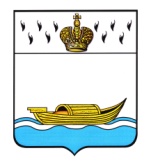              АДМИНИСТРАЦИЯ             Вышневолоцкого городского округа             Тверской областиПостановлениеот __________                                                                 № ____Об утверждении Порядка проведения отборочного этапа Всероссийского конкурса «Семья года» на территории муниципального образования Вышневолоцкий городской округ Тверской областиВ соответствии с Постановлением Правительства Тверской области от 10.04.2020 N 155-пп «О ежегодной денежной премии победителям регионального этапа Всероссийского конкурса «Семья года» Администрация Вышневолоцкого городского округа постановляет:1.Увердить Порядок проведения отборочного этапа Всероссийского конкурса «Семья года» на территории муниципального образования Вышневолоцкого городского округа Тверской области (Приложение 1 к Постановлению).2. Утвердить состав организационного комитета отборочного этапа Всероссийского конкурса «Семья года» на территории муниципального образования Вышневолоцкого городского округа Тверской области (Приложение 2 к Постановлению).2. Признать утратившим силу Постановление Администрации Вышневолоцкого городского округа № 166 от 31.03.2020 «О проведении отборочного этапа регионального этапа Всероссийского конкурса «Семья года».2. Контроль за исполнением настоящего Постановления возложить на Первого заместителя Главы Администрации Вышневолоцкого городского округа О.Е. Калинину.3. Настоящее Постановление подлежит официальному опубликованию в газете «Вышневолоцкая правда» и размещению на официальном сайте муниципального образования Вышневолоцкий городской округ Тверской области в информационно-телекоммуникационной сети Интернет.4. Настоящее Постановление вступает в силу со дня его официального опубликования.Приложение 1к Постановлению АдминистрацииВышневолоцкого городского округаот _______________ № _______Порядок
проведения отборочного этапа Всероссийского конкурса «Семья года» на территории муниципального образования Вышневолоцкий городской округ Тверской области1. Общие положения1.1. Настоящий Порядок проведения отборочного этапа Всероссийского конкурса «Семья года»  (далее - Порядок) определяет порядок проведения отборочного этапа Всероссийского конкурса «Семья года»  на уровне муниципального образования Вышневолоцкий городской округ Тверской области (далее - Конкурс) среди семей, члены которых являются гражданами Российской Федерации, постоянно проживающими на территории Вышневолоцкого городского округа Тверской области не менее пяти предшествующих лет на дату подачи заявки на участие в Конкурсе.1.2. Конкурс организуется ежегодно с целью пропаганды и повышения общественного престижа семейного образа жизни, ценностей семьи и ответственного родительства.1.3. Отборочный этап Конкурса проводится в соответствии с положением о региональном этапе Всероссийского конкурса «Семья года», утвержденном Постановлением Правительства Тверской области от 10.04.2020 № 155-пп «О ежегодной денежной премии победителям регионального этапа Всероссийского конкурса «Семья года».1.4. Основными задачами Конкурса являются:1) укрепление роли семьи, возрождение семейных традиций, повышение социальной значимости семьи, материнства и отцовства, возрождение и укрепление духовных основ семьи, взаимопонимания и взаимоуважения как одного из главных факторов сохранения семьи;2) распространение положительного опыта социально ответственных семей, ведущих здоровый образ жизни, развивающих увлечения и таланты членов семьи, активно участвующих в жизни муниципального образования Вышневолоцкий городской округ Тверской области и Тверского региона;3) сохранение и приумножение лучших трудовых и культурных традиций муниципального образования Вышневолоцкий городской округ Тверской области и Тверского региона.1.5. Участниками Конкурса являются:1) семьи, в которых создаются благоприятные условия для гармоничного развития каждого члена семьи;2) семьи, в которых дети получают воспитание, основанное на духовно-нравственных ценностях, таких, как человеколюбие, справедливость, честь, совесть, воля, личное достоинство, вера в добро и стремление к исполнению нравственного долга перед самим собой, своей семьей и своим Отечеством;3) социально активные семьи, занимающиеся общественно-полезной и благотворительной деятельностью, проявляющие активную гражданскую позицию, являющиеся организаторами социальных, экологических, спортивных, творческих и иных проектов в муниципальном образовании Тверской области или в Тверской области в целом;4) семьи, члены которых имеют достижения в профессиональной деятельности, имеющие успешное семейное дело (бизнес);5) семьи, ведущие здоровый образ жизни, систематически занимающиеся физической культурой и массовым спортом и вовлекающие в них детей;6) семьи, уделяющие внимание эстетическому воспитанию детей, приобщению их к творчеству и искусству, культурно-историческому наследию, национальной культуре.Участниками Конкурса являются семьи, предусмотренные пунктом 1 Порядка, состоящие в браке и воспитывающие (или воспитавшие) детей.1.6. Победители Конкурса предыдущих лет для участия в Конкурсе не допускаются.1.7. Победители Конкурса становятся участниками регионального этапа конкурса «Семья года».
2. Организация и проведение Конкурса2.1. Общее руководство организацией и проведением Конкурса осуществляет организационный комитет Конкурса (далее - Оргкомитет).2.2.  Оргкомитет образуется из представителей Администрации Вышневолоцкого городского округа, государственного казенного учреждения Тверской области «Центр социальной поддержки населения» Вышневолоцкого городского округа Тверской области, государственного бюджетного учреждения «Социально-реабилитационный центр для несовершеннолетних» Вышневолоцкого городского округа Тверской области и иных заинтересованных лиц.2.3. Состав Оргкомитета утверждается постановлением Администрации Вышневолоцкого городского округа.2.4. В состав Оргкомитета входят председатель, Секретарь и члены Оргкомитета.2.5. Председатель Оргкомитета:1) осуществляет общее руководство деятельностью Оргкомитета;2) утверждает повестку заседаний, определяет дату, место и время проведения заседаний;3) ведет заседания Оргкомитета;4) подписывает протоколы заседания Оргкомитета по определению победителей отборочного этапа Конкурса.2.6. Секретарь Оргкомитета:1) организует проведение заседаний Оргкомитета, заблаговременно оповещает всех лиц, входящих в состав Оргкомитета, о назначаемых заседаниях Оргкомитета;2) обеспечивает лиц, входящих в состав Оргкомитета, необходимыми материалами;3) ведет, оформляет и подписывает протоколы заседаний Оргкомитета, представляет их на подпись председателю Оргкомитета;4) обеспечивает хранение документации, связанной с деятельностью Оргкомитета.2.7. Члены Оргкомитета:1) принимают участие в заседаниях Оргкомитета;2) рассматривают представленные документы на участие в Конкурсе;3) высказывают свое мнение по представленным семьям и материалам на участие в Конкурсе;4) соблюдают конфиденциальность в отношении информации, рассматриваемой на заседаниях Оргкомитета.2.8. Лица, входящие в состав Оргкомитета, участвуют в его заседаниях лично без права замены. Решение принимается простым большинством голосов от числа присутствующих на заседании Оргкомитета лиц, входящих в ее состав. Каждый член Оргкомитета имеет один голос. При равенстве голосов голос председательствующего на заседании Оргкомитета является решающим.2.9. Решения Оргкомитета оформляются протоколом, подписываемом Председателем Оргкомитета и секретарем Оргкомитета.2.10. Оргкомитет принимает решение о признании Конкурса несостоявшимся в случаях, если на Конкурс не были представлены материалы ни на одну семью.2.11. Полномочия Оргкомитета:1) информирует население Вышневолоцкого округа, заинтересованных лиц и организации о месте, порядке и сроках проведения Конкурса, в том числе в средствах массовой информации и сети Интернет;2) обеспечивает размещение Положения на официальном сайте муниципального образования Вышневолоцкий городской округ Тверской области;3) осуществляет прием документов на Конкурс, предусмотренных пунктом 3.2. настоящего Порядка;4) проводит оценку документов, представленных на Конкурс;5) подводит итоги отборочного этапа Конкурса;6) направляет в Оргкомитет регионального этапа Всероссийского конкурса «Семья года» письменные представления на победителей Конкурса (приложение 1 к Порядку) и информацию об итогах проведения отборочного этапа Конкурса (приложение 2 к Порядку);7) обеспечивает направление на торжественную церемонию награждения семей - победителей Всероссийского конкурса «Семья года».2.12. Организационно-техническое обеспечение деятельности Оргкомитета осуществляет Администрация Вышневолоцкого городского округа.3. Условия и порядок участия в Конкурсе3.1. Отборочный этап Конкурса проводится в муниципальном образовании Вышневолоцкий городской округ Тверской области ежегодно по 10 апреля.3.2. Для участия в Конкурсе семьи ежегодно по 31 марта представляют в Оргкомитет следующие материалы:1) копия свидетельства о заключении брака;2) копии документов, удостоверяющих личность каждого члена семьи (копия паспорта или иного документа, признаваемого в соответствии с законодательством Российской Федерации документом, удостоверяющим личность гражданина Российской Федерации, для членов семьи, достигших возраста 14 лет, и копия свидетельства о рождении для членов семьи, не достигших возраста 14 лет);3) копии документов, подтверждающих достижения семьи (дипломов, грамот, благодарственных писем, отзывы педагогов, воспитателей, руководителей общественных организаций и т.д.);4) презентация и/или видеоролик (презентация должна содержать не более 20 слайдов, продолжительность видеоролика не более 2 минут) с информацией о составе семьи, ее достижениях, семейных ценностях и традициях;5) семейные фотографии (представляется не более 20 фотографий, каждая из которых должна быть подписана. Подпись содержит информацию о членах семьи, изображенных на фотографии (имена, фамилии и указание на степень родства), с пояснениями, что происходит на снимке. Характер фотографий - позитивный, отражающий лучшие традиции и взаимоотношения внутри семьи);6) информация о семье (общий объем информации должен составлять от 3 до 5 листов печатного текста с использованием шрифта Times New Roman размера 14 кегль, полуторный междустрочный интервал). Информация должна быть выстроена логически и содержать в себе следующие сведения:- стаж семейной жизни;- срок проживания на территории Тверской области;- место работы (вид деятельности) родителей;- место учебы, работы (вид деятельности) детей;- история создания семьи;- участие членов семьи в общественной жизни муниципального образования Вышневолоцкий городской округ Тверской области;- увлечения и совместные интересы семьи, в том числе преемственность увлечений от старшего поколения к младшему, форма организации досуга в семье;- семейные традиции;- достижения членов семьи в профессиональной деятельности, сохранение профессиональных традиций в семье;- награды и поощрения за достойное выполнение родительского долга;- степень развития творческих и спортивных способностей детей (занятость детей в кружках, секциях, участие в соревнованиях и конкурсах);- стаж в качестве приемных родителей в случае наличия в семье приемных детей;- духовно-нравственные, патриотические ценности, взгляды и убеждения семьи;8) копия выписки из решения органа местного самоуправления об установлении над несовершеннолетним ребенком опеки - для приемных семей;9) отзыв органа опеки и попечительства, действующего на территории муниципального образования Вышневолоцкий городской округ Тверской области, об условиях воспитания и содержания приемного ребенка в семье (при наличии в семье приемных детей);10) согласие на обработку персональных данных, подписанное членами семьи и (или) их законными представителями, в произвольной форме;11) дополнительно могут быть представлены следующие материалы: портфолио, копии публикаций в средствах массовой информации Тверской области, дополнительные видеоролики и другое.3.3. Материалы, указанные в пункте 3.2.  Порядка, принимаются на бумажном носителе и дублируются на электронном носителе (USB-флэш-накопитель, перезаписываемый лазерный диск), за исключением материалов, предусмотренных подпунктом 4 указанного пункта, которые принимаются исключительно на электронном носителе.В электронном виде материалы представляются в следующих форматах:1) текстовые файлы - txt, rtf, doc, docx;2) видеофайлы - dvd, mpeg-2, mp4, mov, avi;3) фотоматериалы - jpg, tiff (с разрешением цифрового изображения не менее 300 dpi);4) презентация - MS Power Point;5) скан-копии материалов - jpeg, pdf, tiff.24. Материалы, не отвечающие условиям Конкурса, а также материалы, представленные позже установленного настоящим Положением срока, к участию в Конкурсе не допускаются.
4. Номинации Конкурса4.1.  В рамках Конкурса учреждается пять следующих номинаций:1) «Многодетная семья». В номинации принимают участие семьи, которые успешно воспитывают (или воспитали) пятерых и более детей, в том числе приемных, а также активно участвуют в социально значимых мероприятиях и общественной жизни Вышневолоцкого городского округа, сельского поселения;2) «Молодая семья». В номинации принимают участие молодые семьи (возраст супругов - до 35 лет), воспитывающие одного и более детей, в том числе приемных, а также занимающиеся общественно-полезной трудовой или творческой деятельностью, уделяющие большое внимание занятиям физической культурой и спортом, ведущие здоровый образ жизни;3) «Сельская семья». В номинации принимают участие семьи, проживающие в сельской местности, внесшие вклад в развитие сельской территории, имеющие достижения в труде, творчестве, спорте, воспитании детей;4) «Золотая семья России». В номинации принимают участие семьи, члены которых прожили в зарегистрированном браке не менее 50 лет, являются примером приверженности семейным ценностям, укрепления связей между поколениями семьи, гражданственности и патриотизма;5) «Семья - хранитель традиций». В номинации принимают участие семьи, сохраняющие традиции национальной культуры, обычаи семьи, историю своего рода, приверженность семейной профессии.4.2. В каждой из номинаций Конкурса решением Оргкомитета определяется один победитель.5. Критерии и оценка участников Конкурса5.1.Определение победителей Конкурса осуществляется на основании следующих критериев оценки (далее - Критерии):1) степень социальной активности семьи, участие в общественно-полезной и благотворительной деятельности;2) проявление активной гражданской позиции семьи;3) наличие семейных традиций;4) сохранение в семье национальной культуры, обычаев, истории своего рода, приверженности семейной профессии, передаваемых из поколения в поколение;5) наличие общих интересов и увлечений в семье;6) достижения членов семьи в профессиональной, творческой и иной деятельности;7) наличие успешного семейного дела (бизнеса);8) здоровый образ жизни, регулярные занятия физической культурой и массовым спортом и приобщение к ним детей;9) реализация социальных, экологических, спортивных, творческих и иных проектов в Вышневолоцком городском округе Тверской области;10) степень развития творческих и спортивных способностей детей (занятость детей в кружках, секциях, приобщение их к творчеству и искусству, культурно-историческому наследию, национальной культуре, участие в соревнованиях и конкурсах);11) наличие у родителей (одного из родителей) в семье поощрений и наград различного уровня за достойное выполнение родительского долга.5.2. Члены Оргкомитета проводят оценку материалов, представленных на Конкурс, на их соответствие критериям оценки. 5.3. На основании оценки материалов, представленных на Конкурс, на их соответствие критериям оценки члены Оргкомитета подводят итоги Конкурса, решение о победителях по номинациям Конкурса утверждается протоколом заседания Оргкомитета.5.5.  Победитель Конкурса по представлению Оргкомитета направляется для участия в региональном этапе Всероссийского конкурса «Семья года».Представление на участие семьив региональном этапе Всероссийского конкурса «Семья года»Наименование населенного пункта МО: _________________Номинация, по которой заявлена семья:  ________________________Состав семьи:4.Стаж семейной жизни _______________________________________5. Основные достижения членов семьи в профессиональной, общественной, творческой, предпринимательской, учебной, спортивной деятельности с указанием ФИО члена семьи и кратким описанием достижений:_________________________________________________________________________________________________________________________________________________________________________6. Краткое описание  истории, семейных ценностей и традиций семьи: ________________________________________________________________________________________________________________________________________________________________________________________________________________________________________________________________________________________________________________________________7.Контактный телефон и электронный адрес одного из членов семьи _____________________________________________________________8. Ссылка на аккаунт в социальных сетях, отражающий общественную активность семьи(если имеется) ___________________ ______________________________________________________________9. Копия свидетельства о заключении брака (в приложении)10. Согласие на обработку персональных данных, подписанное членами семьи и (или) их законными представителями (в приложении)Председатель оргкомитета отборочного этапа регионального этапа Всероссийского конкурса «Семья года» _____________/Ф.И.О/(подпись)Информация о проведении отборочного этапа регионального этапа Всероссийского  конкурса «Семья года»1.  Председатель оргкомитета отборочного этапа регионального этапа Всероссийского  конкурса «Семья года» (Ф.И.О., должность, контакты) ________________________________________________________________2. Сроки проведения отборочного этапа регионального этапа Всероссийского  конкурса «Семья года»____________________________3. Количество участников отборочного этапа регионального этапа Всероссийского  конкурса «Семья года» ______, в том числе по номинациям:«Многодетная семья» _____«Молодая семья» _____«Сельская семья» _____«Золотая семья» _____«Семья – хранитель традиций» ______Если в регионе проводился конкурс по другим номинациям, перечислить их с указанием количества семей-участников ________________________________________________________________________________________________________________________________4. Количество участников отборочного этапа регионального этапа Всероссийского  конкурса «Семья года» ______ (в случае их проведения)Мероприятия семейной тематики, организуемые в рамках отборочного этапа регионального этапа Всероссийского  конкурса «Семья года» (например, PR-акции, фестивали, праздники, соревнования и др.)____________________________________________6. Информация об участии семей-победителей отборочного этапа регионального этапа Всероссийского конкурса предыдущих  лет  в мероприятиях семейной направленности, проводимых в регионе: ________________________________________________________________________________________________________________________________7. Информационные ресурсы (сайты органов власти, местного самоуправления, организаций; информагентства; печатные и электронные СМИ; реклама и др.), где размещалась информация о конкурсе, а также количество и тематика публикаций)______________________________________________________________________________8. Положение о проведении отборочного этапа регионального этапа Всероссийского  конкурса «Семья года» (в приложении)9. Фото и видео материалы о проведении отборочного этапа регионального этапа Всероссийского  конкурса «Семья года» (в приложении)Председатель оргкомитета отборочного этапа регионального этапа Всероссийского конкурса «Семья года» _____________/Ф.И.О/(подпись)Глава Вышневолоцкого городского округаН.П. РощинаГлава Вышневолоцкого городского округа                      Н.П. РощинаН.П. РощинаПриложение 1 к Порядкупроведения отборочного этапа Всероссийского конкурса «Семья года» на территории муниципального образования Вышневолоцкий городской округ Тверской области №Фамилия, имя, отчество (полностью)Степень родстваДата рождения (число, месяц, год)Место учебы, работы, вид деятельности, должность12345Приложение 2 к Порядкупроведения отборочного этапа Всероссийского конкурса «Семья года» на территории муниципального образования Вышневолоцкий городской округ Тверской области